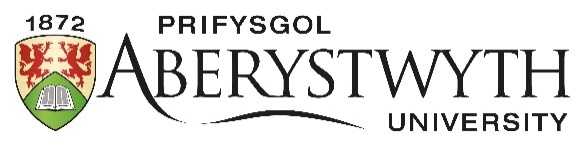 FINANCIAL PROCEDURESSection 12 – Execution of documents on behalf of Aberystwyth UniversityApproving Body:		Resources and Performance CommitteeDate of Approval:		February 2021Policy Owner:		Finance Management Last Review Date:		February 2021Next Review Date:		June 2022Section 12: Execution of documents on behalf of Aberystwyth University12. Section 12: Execution of documents on behalf of Aberystwyth UniversityAll documents to be executed as deeds shall be affixed with the University’s Common Seal in line with the procedures outlined at Ordinance 14 (“The Council: Custody and Use of the Common Seal”).Such documents shall include agreements relating to property purchase, sale, lease, and rental transactions; warranties; consortium and framework access agreements; legally-binding Memoranda of Agreement; and Power of Attorney.Individuals are encouraged to seek advice from the University Secretary, as Clerk to the Council, where they are uncertain whether or not a document should be executed as a deed.Any documents which do not need to be executed as deeds may be signed on behalf of Aberystwyth University by the appropriate individual, as outlined in Appendix C of the Financial Regulations – Secondary Delegations.